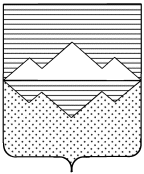 СОВЕТ ДЕПУТАТОВМЕЖЕВОГО ГОРОДСКОГО ПОСЕЛЕНИЯСАТКИНСКОГО РАЙОНА ЧЕЛЯБИНСКОЙ ОБЛАСТИРЕШЕНИЕ  от «27» апреля 2023 № 268        п.Межевой      Об утверждении ставки арендной платы за земельные участки   под размещение объектов связиНа основании Земельного кодекса Российской Федерации  от 25 октября 2001 года № 136-ФЗ, Закона Челябинской области от 24.04.2008 № 257-ЗО «О порядке определения размера арендной платы за земельные участки, государственная собственность на которые не разграничена, предоставленных в аренду без проведения торгов»,  Устава Межевого городского поселения, СОБРАНИЕ ДЕПУТАТОВ МЕЖЕВОГО ГОРОДСКОГО ПОСЕЛЕНИЯ РЕШАЕТ::1. Утвердить ставку арендной платы за земельные участки, находящиеся в муниципальной собственности Межевого городского поселения под размещение объектов связи равной 0,7%. 2. Настоящее Решение вступает в силу с момента официального опубликования и распространяет свое действие на правоотношения, возникающие с 01.01.2023 года.3. Опубликовать настоящее решение в средствах массовой информации, на странице Межевого городского поселения, расположенной на официальном сайте администрации Саткинского муниципального района         4.  Контроль за исполнением настоящего решения оставляю за собой.             Глава Межевого городского поселения                                                  Н.Б. Евдокимов